MACGREGOR STATE SCHOOL P&C ASSOCIATION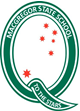 UNIFORM PRICE LIST – Effective as of 29/11/19These items are available from the Uniform and Stationery Shop.Please note regular shop hours are: Monday, Wednesday and Friday 8:00am to 9:00am.OROrder Online at: https://macgregorss.mystudentaccount.com  			                                                (Online orders are delivered to your child in class – where possible)==========================================================================================================================N.B. Prices are subject to change without notice*If you have special requirements/custom made uniforms please advise ASAP to ensure suppliers can fulfil your requirements in time.FORMAL UNIFORM  (MONDAY)TARTAN DRESSWINTER UNIFORMFLEECY JACKET with zip   $45.00Sizes 2 – 16$ 50.00Sizes 4 – 18          18+$ 55.00LIGHT WEIGHT MICROFIBRE JACKET    $50.00Sizes   4 – 14     ** NEW STYLE **     GREEN BLOUSE $ 33.00                                                                           Sizes 16 & 18    ** REDUCED TO CLEAR **      $38.00Sizes 4 – 16                                                                                                                                                                                                                    FLEECY PULLOVER   $28.00GREY CULOTTES (WORN WITH GREEN SHIRT OR BLOUSE)$ 38.00Sizes 4 – 14Sizes 4 – 16FLEECY TRACK PANTS   $26.00GREEN SHIRTSizes 4 -16Sizes 2 – 14$32.00MICROFIBRE TRACK PANTS   $23.00         16 + $37.00Sizes 12 – 18     ** REDUCED TO CLEAR **GREY SHORTS (WORN WITH GREEN SHIRT OR BLOUSE)$20.00GIRLS GREEN TIGHTS (WORN WITH TARTAN DRESS)   $10.00Sizes 2 – 16Sizes 4-6Yrs, 7-10Yrs, 11-14YrsWHITE ANKLE SOCKS$  5.00BOYS GREY LONG PANTS (WORN WITH GREEN SHIRT)   $26.00Sizes 9-12; 13-3; 2-8Sizes 4 – 16GREY ANKLE SOCKS$  5.00PERFORMING ARTS UNIFORMPERFORMING ARTS UNIFORMSizes 9-12; 13-3; 2-8GIRLSUNISEX SPORTS UNIFORM  (TUESDAY TO FRIDAY)UNISEX SPORTS UNIFORM  (TUESDAY TO FRIDAY)WHITE TIE   $  7.00SPORTS POLO SHIRTSSPORTS POLO SHIRTSLONG WHITE SOCKS                                                          $   7.50LONG WHITE SOCKS                                                          $   7.50Sizes: 2 – 16 $27.00Sizes 9-12; 13-3; 2-8       18+ (Available by special order)$32.00GARTER SET (pair)   $  2.00HAIR RIBBON Tartan per metre   $  3.00SPORTS SHORTSSizes: 2 – 16 $25.00BOYS          18+ (Available by special order)$30.00WHITE SHIRT WITH TARTAN TRIM   $32.00WHITE ‘MACGREGOR’ SPORT SOCKS$  7.00BLACK TROUSERS   $25.00Sizes 9-12, 13-3, 2-8Sizes: 4 – 16HATSHATSBUCKET HAT$10.00‘MACGREGOR’ SWIMMING CAP   $  7.00Sizes: Small, Medium, Large LEGIONNAIRE CAP$10.00FOOTBALL / SOCCER SOCKS   $  9.00RED ‘PREP’ LEGIONNAIRE CAP$10.00Sizes: Small (Shoe size 9-2)Size: One size fits all           Medium (Shoe size 2-7)WIDE BRIM HAT    ** REDUCED TO CLEAR **Sizes: X-Small, Small sizes onlyWHITE SPORTS CAP (Interschool Sport)Size: One size fits all$  8.00$13.00NAME LABELSIron-on & Stick on Labels – Pack of 20  $  5.00